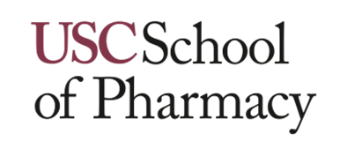 Division of Financial and Business ServicesCHECKLIST FOR ALL REIMBURSEMENTSAssociated Students of the School of PharmacyDean Subsidy Account   All forms have been completed and signed by the individual who made the purchase to be reimbursed, i.e., the reimbursee.  All forms will be submitted by the designated deadline (2 weeks after the event or as designated by the ASSP Vice President of Finance.) The expense or event is considered to be professional in nature and reasonable in terms of price, purpose, and necessity. None of the reimbursement expenses listed are “Government Unallowable Expenses” including:Alumni Events (including fundraising expenses)Commencement (including student graduation parties)Development (including promotional gifts to donors)Public Relations (including banquets and advertisements)Student Activities (including contributions to student organizations and events; fundraising)Alcoholic beverages Contributions/donations Fines/penalties First class airfare Flowers/gifts Note: gifts for speakers, preceptors, and professional guests are reimbursable through the Dean Subsidy up to $75.00 per recipient, with the appropriate documentation. If a gift is given, the first and last name of the gift recipient must be disclosed. None of the reimbursement expenses listed are prohibited by the Business Office including:Business cards Taxicab ridesNote: ridesharing services such as Uber or Lyft are reimbursable if a valid receipt and appropriate documentation are included.  GasRental cars Food for non-professional events (i.e. organization general or board meetings)Banquet expenses Organization board member gifts Parking for USC employees or students Note: parking for non-USC affiliated guests is permissible as long as the first and last names of the recipients are disclosed on the reimbursement form. Parking for USC employees or students will not be reimbursed. It is advised to make a copy of this for your records, prior to submission to the ASSP Vice President of Finance. Incomplete and late forms are subject to delays and nonpayment. NON TRAVEL EXPENSE REPORT CHECKLISTPlease ensure that the following information and documentation are included in your reimbursement: Non Travel Expense Report Student Body Organization Name	 The business purpose lists the name of event and date of event The contact information of the student making the purchase is listed The total reimbursement is indicated (and is equal or less than the cost of the expense) The form is signed and dated by the individual who made the purchase	 Receipt(s)		 Receipts are taped to a plain 8.5” x 11” sheet of paper.  Receipts that are too long to fit on one sheet of paper have been cut and attached separately. Receipts include each of the following:Name of merchantAmount of chargeItemized list of purchasesNote: Receipts that only list the purchase total or include vague descriptions, such as “Miscellaneous,” are not acceptable. The receipt must clearly list each item or service purchased. Form of payment (must be in the name of the individual who made the purchase)Transaction dateTax/delivery charges (if applicable) Receipts do not include personal purchases.For credit card purchases: The credit card should belong to the student being reimbursed (not his or her parent, spouse, organization, etc) A credit card statement is included which indicates the name and/or the last four digits of the credit card number of the studentFor check purchases: The check is written from the student’s personal bank account (not the organization’s bank account) An image of the cleared check is included	 For conferences, the following are included:		 A copy of the attendee’s conference registration confirmation.		 The attendee’s original conference badge, taped to a plain 8.5” x 11” sheet of paper.		 A signed checklist of minimum required conference events. For gift, gift card, and parking purchases, the first and last name(s) of all recipients are included. Note: parking pass recipients cannot be USC employees or students.  For food purchases, the number of attendees is indicated. If 10 or fewer individuals attended the event, the first and last names of all attendees are disclosed. 	 All forms are paper clipped together and single-sided, not stapled.Division of Financial and Business ServicesNON TRAVEL EXPENSE REPORTAssociated Students of the School of PharmacyDean Subsidy Account Telephone Number: (_____) _______________   E-mail Address: ___________________ @usc.eduList each receipt separately.  Provide the name of the company / business along with the item description and/or purpose. If food was provided at this event, please list the number of attendees under “Qty.”If guest speaker gifts were purchased, list the complete names of the recipients under “Description.” List names of gift recipients (if applicable). Mount all receipts on 8.5” x 11” sheets of paper using clear adhesive tape.Use a paperclip to attach all sheets of paper together; do not staple sheets together. It is advised to make a copy of this for your records, prior to submission to the ASSP Vice President of Finance. Incomplete and late forms are subject to delays, reduced reimbursement, and/or nonpayment. This is an accurate report of my expenses. There are no “government unallowable” expenses, as defined in the Dean Subsidy Expenditure Guidelines. Reimbursee’s Signature								Date ASSP Vice President of Finance’s Signature 					Date Received by ASSP Faculty Advisor, S. H. Park on _____________ (date) part of invoice #___________________Events Serving Fooda.) Please list the number of attendees if food was served at the event. -or- b.) If 10 or fewer individuals attended the event, please list the names of each attendee. Parking Recipients (Complete first and last names of all individuals is required):Please list the name of all USC Parking Pass recipients. Students may not be reimbursed for parking purchased for USC Employees. Gift Recipients (Complete first and last names of all individuals is required):Please list the names of all gift recipients. A name must be listed for each gift purchased. Alcohol will not be reimbursed. Student Body Organization Name:Student Body Organization Name:Student Body Organization Name:Student Body Organization Name:Student Body Organization Name:Date of Event:Date of Event:Date of Event:Name of Event:Name of Event:Name of Event:Student Body Organization Student Representative Who Made the Purchase:Student Body Organization Student Representative Who Made the Purchase:Student Body Organization Student Representative Who Made the Purchase:Student Body Organization Student Representative Who Made the Purchase:Student Body Organization Student Representative Who Made the Purchase:Student Body Organization Student Representative Who Made the Purchase:Student Body Organization Student Representative Who Made the Purchase:Student Body Organization Student Representative Who Made the Purchase:Student Body Organization Student Representative Who Made the Purchase:Student Body Organization Student Representative Who Made the Purchase:Student Body Organization Student Representative Who Made the Purchase:Last Name:Last Name:First Name:First Name:Address:Zip Code:Date of PurchaseDescriptionQty.Amount$$$$$Total Reimbursement:Total Reimbursement:Total Reimbursement:$a.) Number of Attendees:b.) Complete First and Last Name of Each Attendee if ≤ 10 attendees (no abbreviations): 1.2.3.4.5.6.7.8.9.10.First name, Last name Affiliation (egs, company name, alumni)  First name, Last name Gift purchased (general description) 